AK5 26/3/2020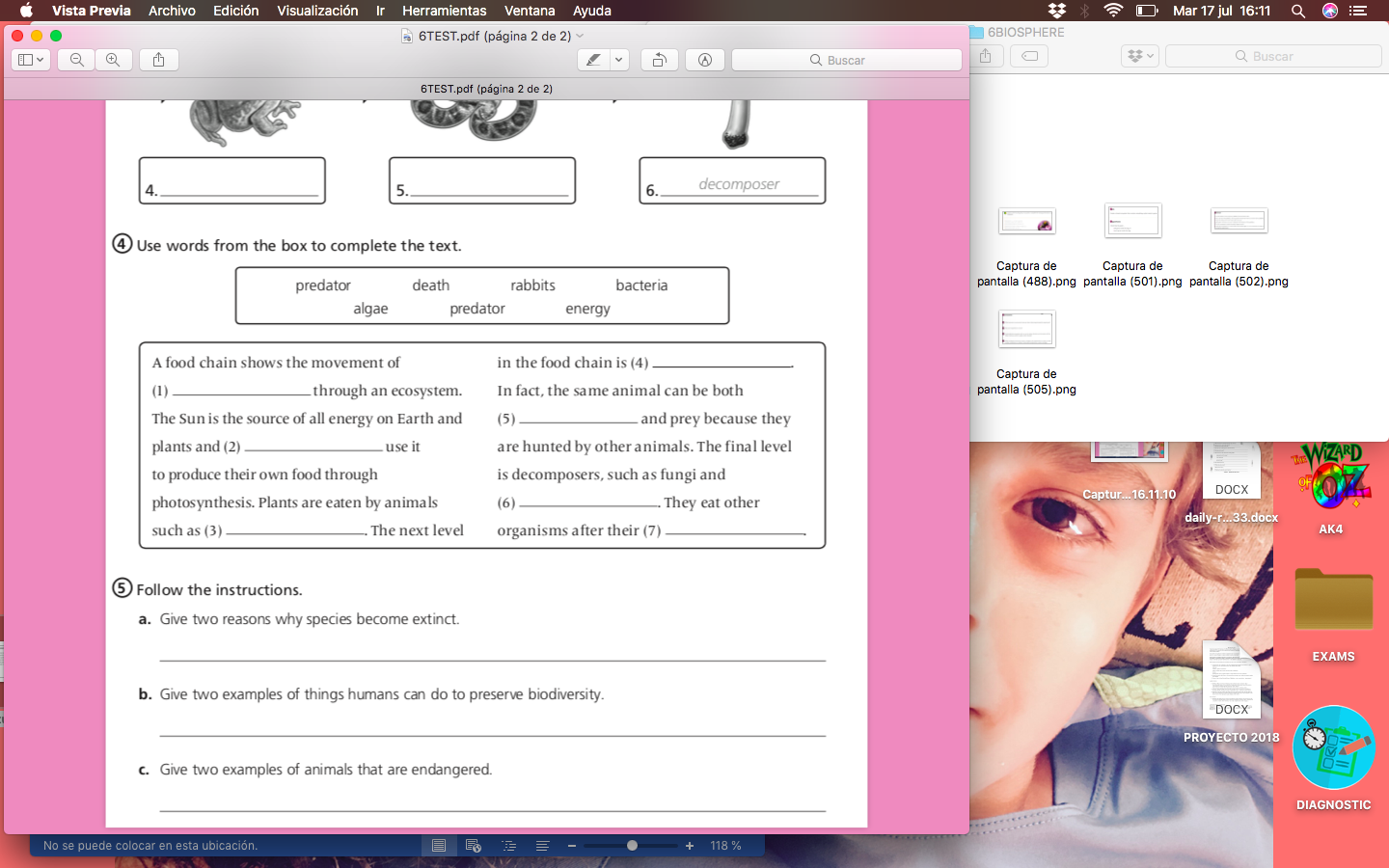 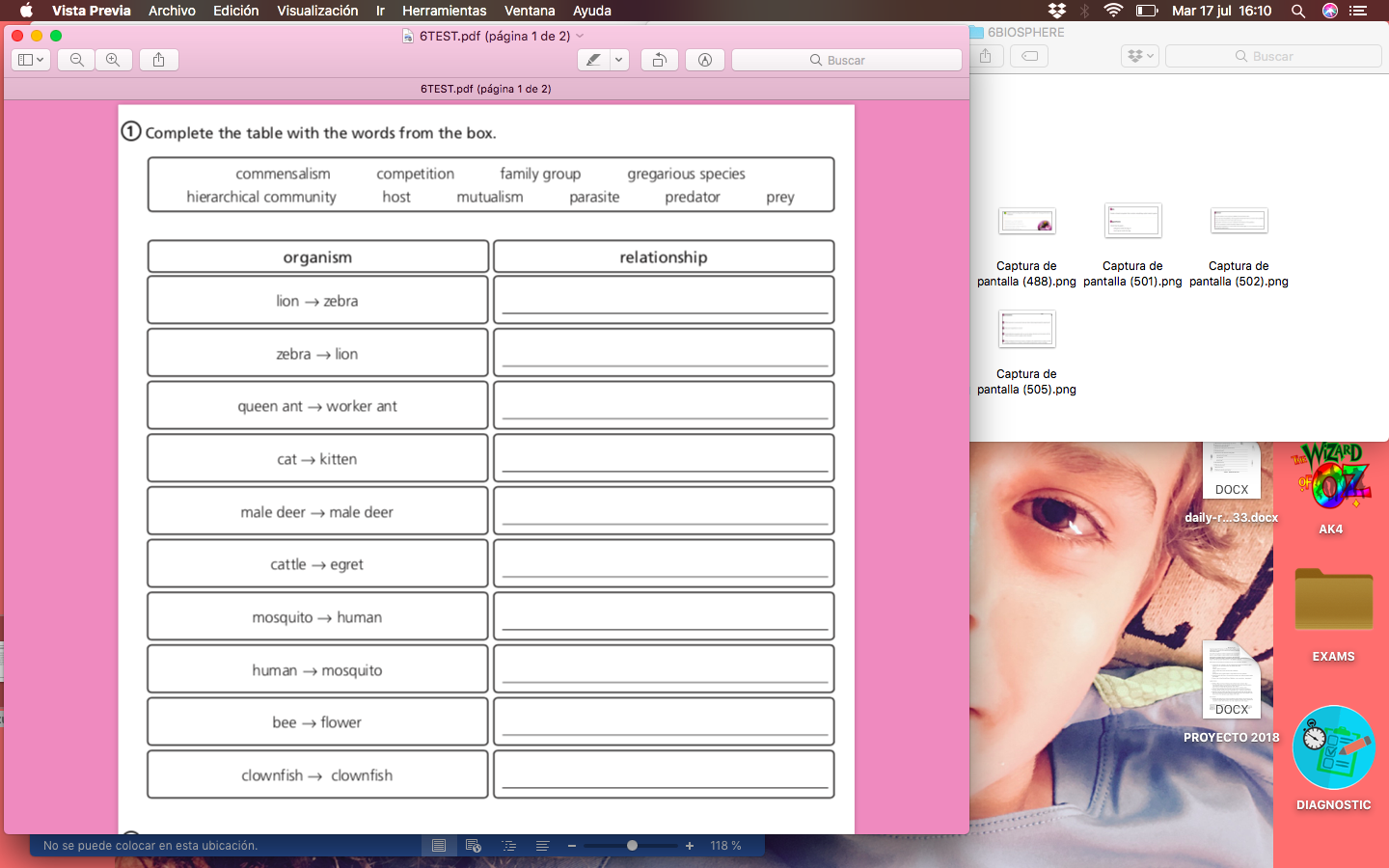                                                                                                                                                    1)	2)	3)	4)	5)	6)	7)